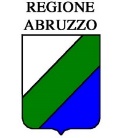 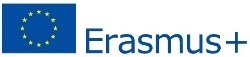 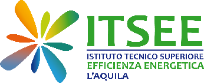 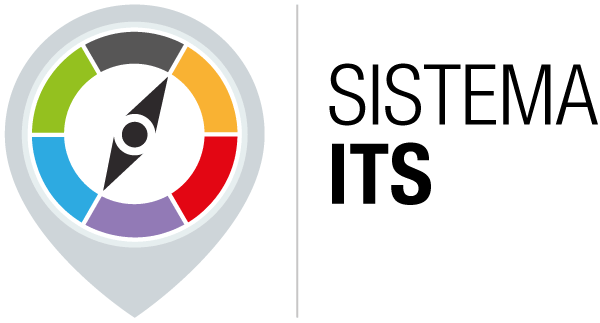 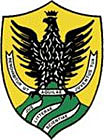 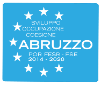 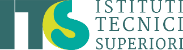 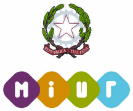 Fondazione Istituto Tecnico Superiore ‘Efficienza Energetica’ L’Aquila______________________________________________________________________________Prot. n. _____ del ___________Protocollo traLa Fondazione di Partecipazione Istituto Tecnico Superiore ‘Efficienza Energetica’ con sede legale in L’Aquila, Via Acquasanta snc – C.F. 93052870669 rappresentata dal Dott. Carlo Imperatoreela ________________ con sede legale in ____________ (___), Via ________________, C.F./P.IVA _________________ rappresentata da ____________________Visto il D. Lgs. 15 giugno 2015, n. 81, recante: «Disciplina organica dei contratti di lavoro e revisione della normativa in tema di mansioni, a norma dell'art. 1, comma 7 della legge 10 dicembre 2014, n. 183» che ha riorganizzato la disciplina del contratto di apprendistato e, all'art. 46, comma  1, ha demandato ad un decreto interministeriale la definizione degli standard formativi e dei criteri generali per la realizzazione dei contratti di apprendistato per la qualifica e il diploma professionale, il diploma di istruzione secondaria superiore e il certificato di specializzazione tecnica superiore e di apprendistato per l'alta formazione e ricerca;Visto il decreto del Ministro del lavoro e delle politiche sociali, di concerto del Ministro dell'istruzione, dell'università e della ricerca e il Ministro dell'economia e delle finanze, del 12 ottobre 2015 (di seguito decreto attuativo) che dà attuazione all'art. 46, comma 1, del D. Lgs. n. 81 del 2015 e, reca in allegato lo schema di protocollo che il datore di lavoro e l'istituzione formativa sottoscrivono, ai fini dell'attivazione dei contratti di apprendistato;Premesso che- la Fondazione di Partecipazione Istituto Tecnico Superiore ‘Efficienza Energetica’ risponde ai requisiti soggettivi definiti all'art. 2, comma 1, lettera a), del decreto attuativo, in quanto “ITS” e ai fini del presente protocollo rappresenta l'istituzione formativa;- la _____________________________ risponde ai requisiti soggettivi definiti all'art. 2, comma 1, lettera b), del decreto attuativo in quanto società a responsabilità limitata e ai fini del presente protocollo rappresenta il datore di lavoro;contestualmente alla sottoscrizione del presente protocollo, consapevole delle responsabilità penali e degli effetti amministrativi derivanti in caso di dichiarazioni non veritiere, ai sensi degli articoli 46 e 47 del decreto del Presidente della Repubblica 28 dicembre 2000, n. 445, dichiara di essere in possesso dei requisiti definiti all'art. 3 del decreto attuativo e nello specifico:- capacità strutturali, ossia spazi per consentire lo svolgimento della formazione interna e in caso di studenti con disabilità, il superamento o abbattimento delle barriere architettoniche;- capacità tecniche, ossia una disponibilità strumentale per lo svolgimento della formazione interna, in regola con le normative vigenti in materia di verifica e collaudo tecnico, anche reperita all’esterno dell’unità produttiva; - capacità formative, garantendo la disponibilità di uno o più tutor aziendali per lo svolgimento dei compiti di cui all’art.7 del presente decreto.Tutto ciò premesso,le Parti convengono quanto segueArt. 1 OggettoIl presente protocollo regola i compiti e le responsabilità dell'istituzione formativa e del datore di lavoro per la realizzazione di percorsi di apprendistato di alta formazione e di ricerca, di cui all'art. 45 del D. Lgs. n. 81 del 2015 attraverso la definizione della durata, dei contenuti e dell'organizzazione didattica dei percorsi, nonché la tipologia dei destinatari dei contratti.Art. 2 Tipologia e durata dei percorsi1. Il presente protocollo individua le modalità di attuazione della seguente tipologia di percorso: apprendistato finalizzato al conseguimento di un Diploma di Tecnico Superiore di cui al capo II del D.P.C.M. 25 gennaio 2008.2. I criteri per la definizione della durata dei contratti di apprendistato di cui al comma 1 nonché per la durata della formazione interna ed esterna sono definiti agli articoli 4 e 5 del decreto attuativo.3. La durata effettiva del contratto di apprendistato nonché la determinazione della formazione interna ed esterna sono definiti nell'ambito del piano formativo individuale di cui all'art. 4, in rapporto alla durata ordinamentale prevista per la qualificazione da conseguire e tenendo anche conto delle competenze possedute in ingresso dall'apprendista e delle funzioni e mansioni assegnate allo stesso nell'ambito dell'inquadramento contrattuale.4. La durata dei contratti di apprendistato per attività di ricerca non può essere inferiore a sei mesi ed è definita in rapporto alla durata del progetto di ricerca e non può essere superiore a tre anni, salva la facoltà delle regioni e delle provincie autonome di prevedere ipotesi di proroga del contratto fino ad un anno, in presenza di particolari esigenze legate al progetto di ricerca. Art. 3 Tipologia e modalità di individuazione dei destinatari1. Possono presentare candidatura per i percorsi di cui all'art. 2 i soggetti di età compresa tra i 18 e i 29 anni in possesso di diploma di istruzione secondaria superiore o di un diploma professionale conseguito nei percorsi di istruzione e formazione professionale integrato da un certificato di specializzazione tecnica superiore o del diploma di maturità professionale all'esito del corso annuale integrativo2. L'istituzione formativa, anche coadiuvata dal datore di lavoro, provvede alle misure di diffusione, informazione e pubblicità delle modalità di candidatura per i percorsi di cui all'art. 2.3. L'istituzione formativa, d'intesa con il datore di lavoro, informa i giovani con modalità tali da garantire la consapevolezza della scelta, anche ai fini degli sbocchi occupazionali, attraverso iniziative di informazione e diffusione idonee ad assicurare la conoscenza:a) degli aspetti educativi, formativi e contrattuali del percorso di apprendistato e della coerenza tra le attività e il settore di interesse del datore di lavoro con la qualificazione da conseguire;b) dei contenuti del protocollo e del piano formativo individuale;c) delle modalità di selezione degli apprendisti;d) del doppio “status” di studente e di lavoratore, per quanto concerne l'osservanza delle regole comportamentali nell'istituzione formativa e nell'impresa, e, in particolare, delle norme in materia di igiene, salute e sicurezza sui luoghi di lavoro e degli obblighi di frequenza delle attività di formazione interna ed esterna.4. I soggetti interessati al percorso in apprendistato presentano la domanda di candidatura mediante comunicazione scritta all'istituzione formativa.5. L'individuazione degli apprendisti è compiuta dal datore di lavoro, sulla base di criteri e procedure predefiniti, sentita anche l'istituzione formativa, nel rispetto dei principi di trasparenza e di pari opportunità di accesso, mediante eventuale somministrazione di questionari di orientamento professionale ed effettuazione di colloquio individuale ovvero attraverso percorsi propedeutici di alternanza scuola-lavoro o tirocinio al fine di evidenziare motivazioni, attitudini, conoscenze, anche in ragione del ruolo da svolgere in azienda.6. I soggetti individuati sono assunti con contratto di apprendistato di alta formazione e di ricerca, di cui all'art. 45 del D. Lgs. 15 giugno 2015 n. 81e il rapporto di lavoro è regolato in conformità alla disciplina legislativa vigente e alla contrattazione collettiva di riferimento.Art. 4 Piano formativo individuale1. L'avvio del contratto di apprendistato e le eventuali proroghe di cui all'art. 4 del decreto attuativo sono subordinati alla sottoscrizione del piano formativo individuale, da parte dell'apprendista, del datore di lavoro e dell'istituzione formativa.2. Il piano formativo individuale, redatto dall'istituzione formativa con il coinvolgimento del datore di lavoro secondo il modello di cui all'allegato 1A, che costituisce parte integrante del presente decreto, stabilisce il contenuto e la durata della formazione dei percorsi di cui al comma 2 e contiene, altresì, i seguenti elementi:a) dati relativi all'apprendista, al datore di lavoro, al tutor formativo e al tutor aziendale;b) la qualificazione da acquisire al termine del percorso;c) il livello di inquadramento contrattuale dell'apprendista;d) la durata del contratto di apprendistato e l'orario di lavoro;e) i risultati di apprendimento, in termini di competenze della formazione interna ed esterna, i criteri e le modalità della valutazione iniziale, intermedia e finale degli apprendimenti.3. Il piano formativo individuale può essere modificato nel corso del rapporto, ferma restando la qualificazione da acquisire al termine del percorso.Art. 5 Responsabilità dell'istituzione formativa e del datore di lavoro1. La disciplina del rapporto di apprendistato e la responsabilità del datore di lavoro è da riferire esclusivamente all'attività, ivi compresa quella formativa, svolta presso il medesimo secondo il calendario e l'articolazione definita nell'ambito del piano formativo individuale. É cura del datore di lavoro, in conformità alla normativa vigente, fornire agli apprendisti informazione e formazione in materia di salute e sicurezza sul luogo di lavoro.2. La frequenza della formazione esterna si svolge sotto la responsabilità della istituzione formativa, ivi compresi gli aspetti assicurativi e di tutela della salute e della sicurezza.3. L'istituzione formativa e il datore di lavoro provvedono a individuare le figure del tutor formativo e del tutor aziendale ai sensi dell'art. 7 del decreto attuativo.4. Ai fini del raccordo tra attività di formazione interna e formazione esterna possono essere previsti interventi di formazione in servizio, anche congiunta, destinata prioritariamente al tutor formativo e tutor aziendale per la condivisione della progettazione, la gestione dell'esperienza e la valutazione dei risultati.Art. 6 Valutazione e certificazione delle competenze1. In conformità a quanto definito dall'art. 8 del decreto attuativo, l'istituzione formativa, nel rispetto delle vigenti disposizioni in materia di valutazione previste dalle norme di settore nonché dai rispettivi ordinamenti e in collaborazione con il datore di lavoro, definisce nel piano formativo individuale:a) i risultati di apprendimento, in termini di competenze della formazione interna ed esterna;b) i criteri e le modalità della valutazione iniziale, intermedia e finale degli apprendimenti e, ove previsto, dei comportamenti;2. Sulla base dei criteri di cui al comma 1 e compatibilmente con quanto previsto dai rispettivi ordinamenti, l'istituzione formativa anche avvalendosi del datore di lavoro, per la parte di formazione interna, effettua il monitoraggio e la valutazione degli apprendimenti anche ai fini dell'ammissione agli esami conclusivi dei percorsi in apprendistato, ne dà evidenza nel dossier individuale dell'apprendista e ne comunicai risultati all'apprendista.3. Per avere diritto alla valutazione e certificazione finale di cui al presente articolo, l'apprendista, al termine del proprio percorso, deve aver frequentato almeno i tre quarti sia della formazione interna che della formazione esterna di cui al piano formativo individuale. Laddove previsto nell'ambito dei rispettivi ordinamenti, la frequenza dei tre quarti del monte ore sia di formazione interna che di formazione esterna di cui al piano formativo individuale costituisce requisito minimo anche al termine di ciascuna annualità, ai fini dell'ammissione all'annualità successiva.4. Gli esami conclusivi dei percorsi in apprendistato si effettuano, laddove previsti, in applicazione delle vigenti norme relative ai rispettivi percorsi ordinamentali, anche tenendo conto delle valutazioni espresse dal tutor formativo e dal tutor aziendale nel dossier individuale di cui al comma 2 e in funzione dei risultati di apprendimento definiti nel piano formativo individuale.5. In esito al superamento dell'esame finale e al conseguimento della qualificazione, l'ente titolare ai sensi del D. Lgs. 16 gennaio 2013, n.13 rilascia un certificato di competenze o, laddove previsto, un supplemento al certificato che, nelle more della definizione delle Linee guida di cui all'art. 3, comma 6, del D. Lgs. n. 13 del 2013, dovrà comunque contenere:a) gli elementi minimi ai sensi dell'art. 6 riguardante gli standard minimi di attestazione del D. Lgs. n. 13 del 2013;b) i dati che consentano la registrazione dei documenti nel sistema informativo dell'ente titolare in conformità al formato del Libretto formativo del cittadino, ai sensi all'art. 2, comma 1, lettera i), del D. Lgs. 10 settembre 2003, n. 276.6. Agli apprendisti è garantito il diritto alla validazione delle competenze ai sensi del D. Lgs. n. 13 del 2013, anche nei casi di abbandono o risoluzione anticipata del contratto, a partire da un periodo minimo di lavoro di tre mesi dalla data di assunzione.Art. 7 Monitoraggio1. Ai fini del monitoraggio di cui all'art. 9 del decreto attuativo, l'istituzione formativa realizza, anche in relazione ai compiti istituzionali previsti dai rispettivi ordinamenti, apposite azioni di monitoraggio e autovalutazione dei percorsi di cui al presente protocollo.Art. 8 Decorrenza e durata1. Il presente protocollo entra in vigore alla data della stipula ed ha durata triennale, con possibilità di rinnovo. Potranno essere apportate variazioni previo accordo tra le Parti.2. Per quanto non previsto dal presente protocollo e dai relativi allegati, si rinvia al decreto interministeriale del 12 ottobre 2015 nonché alle normative vigenti.L’Aquila, __________________Firma del legale rappresentante				Firma del datore di lavorodell'istituzione formativa_______________________________			_______________________________